В формах 0503169М-БД и 0503169М-БК по виду расходов 323 счетам 1 209 34,  1 303 05 000, 1 303 06 000, 1 303 14, 1 303 15, 1 304 03 000 отражены операции по начислению и выплате вознаграждений по договорам об осуществлении опеки недееспособных граждан, а так же возмещение пособия на погребение по указанным выплатам.В форме 0503128 неисполненные денежные обязательства (гр.12) отличаються от кредиторской задолженности в форме 0503169М-БК (гр.9) на сумму дебитового остатка по счету 1 304 14 000, в том числе:- по ВР 111 на 1 488 640,76 руб.;- по ВР 119 на   784 581,77 руб.;- по ВР 129 на     5 170,00 руб.;- по ВР 244 на     20 001,70 руб.;- по ВР 323 на   691 192,56 руб. (706 297,34 руб. сальдо по Д 1 303 14 000 за минусом переплаты по налогам 15 104,78 руб. у Меленковкого КЦСОН);- по ВР 851 на     22 816,75 руб. (22 817,75 руб. сальдо по Д 1 303 14 000 за минусом переплаты по налогу на начало года 1,00 руб. у Гороховецкого СРЦН);- по ВР 852 на       3 438,00 руб."____"   ____________ 20____г.Документ подписан электронной подписью. Дата представления 11.08.2023
Руководитель финансово-экономической службы(Костромина Светлана Сергеевна, Сертификат: Костромина Светлана Сергеевна, Действителен: с 10.01.2023 по 04.04.2024),Главный бухгалтер(Иванова Екатерина Георгиевна, Сертификат: Иванова Екатерина Георгиевна, Действителен: с 10.01.2023 по 04.04.2024),Руководитель(Кукушкина Любовь Евгеньевна, Сертификат: Кукушкина Любовь Евгеньевна, Действителен: с 09.01.2023 по 03.04.2024)        Утв. приказом Минфина РФ 
от 28 декабря 2010 г. № 191н 
(в ред. от 16 ноября 2016 г.)ПОЯСНИТЕЛЬНАЯ ЗАПИСКАКОДЫФорма по ОКУДФорма по ОКУД0503160                          на   1 июля 2023 г.                          на   1 июля 2023 г. Дата01.07.2023Главный распорядитель, распорядитель,получатель бюджетных средств, главный администратор,   администратор доходов бюджета,по ОКПО00088749главный администратор, администратор администратор источников финансированиядефицита бюджета МИНИСТЕРСТВО СОЦИАЛЬНОЙ ЗАЩИТЫ НАСЕЛЕНИЯ ВЛАДИМИРСКОЙ ОБЛАСТИ         дефицита бюджета МИНИСТЕРСТВО СОЦИАЛЬНОЙ ЗАЩИТЫ НАСЕЛЕНИЯ ВЛАДИМИРСКОЙ ОБЛАСТИ         Глава по БК561Наименование бюджета (публично-правового образования) Бюджет субъекта РФ (публично-правового образования) Бюджет субъекта РФ по ОКТМО17701000Периодичность:    месячная, квартальная, годоваяЕдиница измерения: руб.    по ОКЕИ383Руководитель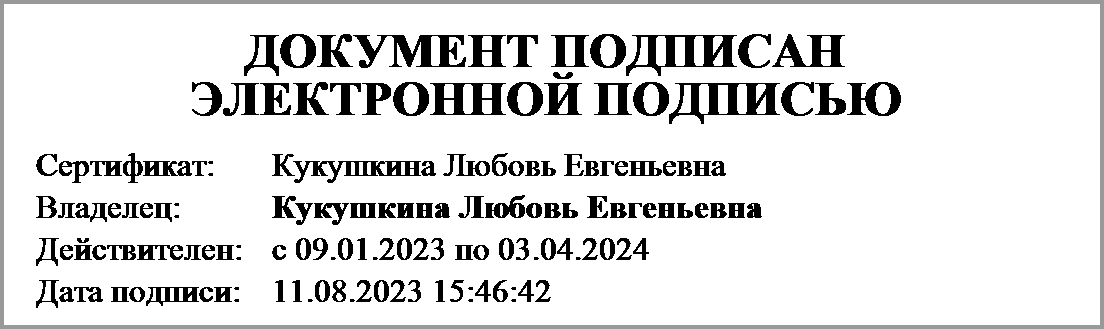 Кукушкина Любовь Евгеньевна(подпись)(расшифровка подписи)Руководитель планово-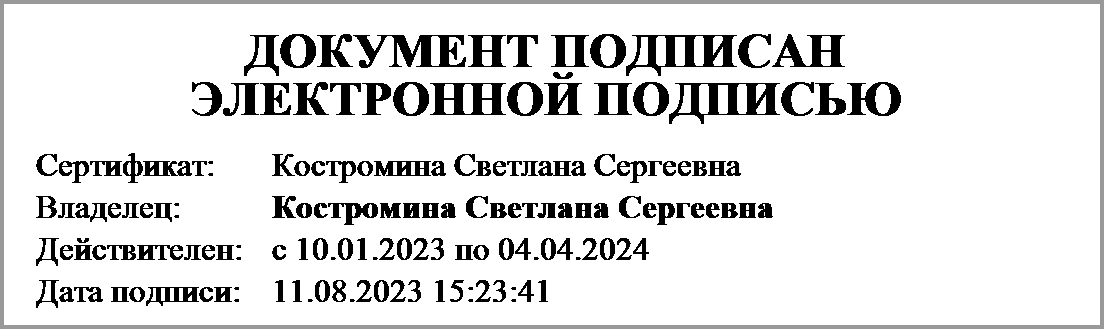 экономической службы(подпись)(расшифровка подписи)Главный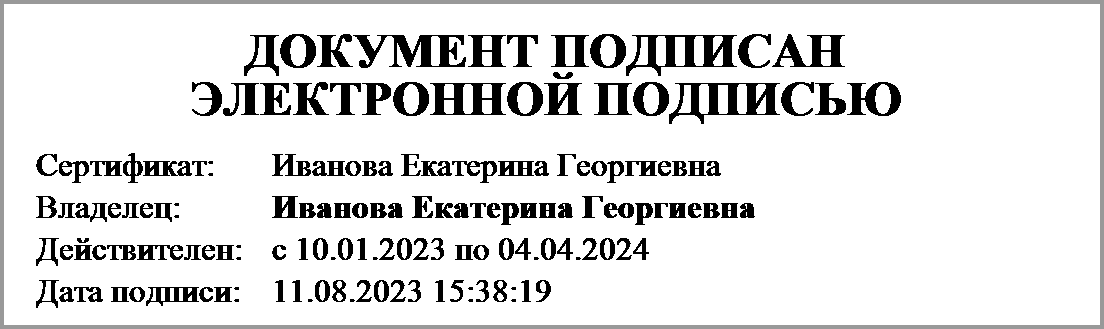 Иванова Екатерина Георгиевнабухгалтер(подпись)(расшифровка подписи)